Rubrik Penilaian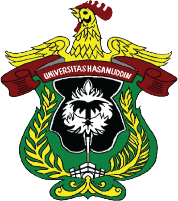 UNIVERSITAS HASANUDDINFAKULTAS TEKNIKTEKNIK GEOLOGIUNIVERSITAS HASANUDDINFAKULTAS TEKNIKTEKNIK GEOLOGIUNIVERSITAS HASANUDDINFAKULTAS TEKNIKTEKNIK GEOLOGIUNIVERSITAS HASANUDDINFAKULTAS TEKNIKTEKNIK GEOLOGIUNIVERSITAS HASANUDDINFAKULTAS TEKNIKTEKNIK GEOLOGIUNIVERSITAS HASANUDDINFAKULTAS TEKNIKTEKNIK GEOLOGIUNIVERSITAS HASANUDDINFAKULTAS TEKNIKTEKNIK GEOLOGIUNIVERSITAS HASANUDDINFAKULTAS TEKNIKTEKNIK GEOLOGIUNIVERSITAS HASANUDDINFAKULTAS TEKNIKTEKNIK GEOLOGIUNIVERSITAS HASANUDDINFAKULTAS TEKNIKTEKNIK GEOLOGIUNIVERSITAS HASANUDDINFAKULTAS TEKNIKTEKNIK GEOLOGIKode DokumenSW-D611-30Kode DokumenSW-D611-30RENCANA PEMBELAJARAN SEMESTERRENCANA PEMBELAJARAN SEMESTERRENCANA PEMBELAJARAN SEMESTERRENCANA PEMBELAJARAN SEMESTERRENCANA PEMBELAJARAN SEMESTERRENCANA PEMBELAJARAN SEMESTERRENCANA PEMBELAJARAN SEMESTERRENCANA PEMBELAJARAN SEMESTERRENCANA PEMBELAJARAN SEMESTERRENCANA PEMBELAJARAN SEMESTERRENCANA PEMBELAJARAN SEMESTERRENCANA PEMBELAJARAN SEMESTERRENCANA PEMBELAJARAN SEMESTERRENCANA PEMBELAJARAN SEMESTERMATA KULIAH (MK)MATA KULIAH (MK)MATA KULIAH (MK)MATA KULIAH (MK)MATA KULIAH (MK)KODERumpun MKRumpun MKRumpun MKBOBOT (SKS)BOBOT (SKS)SEMESTERSEMESTERTgl PenyusunanGeologi DasarGeologi DasarGeologi DasarGeologi DasarGeologi Dasar21D06110303Ilmu dan teknologi rekayasaIlmu dan teknologi rekayasaIlmu dan teknologi rekayasaT=1P=111Juni 2023OTORISASITM=Tatap Muka, PT=Penugasan Terstruktur, BM=Belajar mandiri.S= Sikap, P= Pengetahuan, KU= Keterampilan Umum, KK= Keterampilan KhususOTORISASITM=Tatap Muka, PT=Penugasan Terstruktur, BM=Belajar mandiri.S= Sikap, P= Pengetahuan, KU= Keterampilan Umum, KK= Keterampilan KhususOTORISASITM=Tatap Muka, PT=Penugasan Terstruktur, BM=Belajar mandiri.S= Sikap, P= Pengetahuan, KU= Keterampilan Umum, KK= Keterampilan KhususOTORISASITM=Tatap Muka, PT=Penugasan Terstruktur, BM=Belajar mandiri.S= Sikap, P= Pengetahuan, KU= Keterampilan Umum, KK= Keterampilan KhususOTORISASITM=Tatap Muka, PT=Penugasan Terstruktur, BM=Belajar mandiri.S= Sikap, P= Pengetahuan, KU= Keterampilan Umum, KK= Keterampilan KhususPengembang RPSPengembang RPSKoordinator RMKKoordinator RMKKoordinator RMKKoordinator RMKKetua PRODIKetua PRODIKetua PRODIOTORISASITM=Tatap Muka, PT=Penugasan Terstruktur, BM=Belajar mandiri.S= Sikap, P= Pengetahuan, KU= Keterampilan Umum, KK= Keterampilan KhususOTORISASITM=Tatap Muka, PT=Penugasan Terstruktur, BM=Belajar mandiri.S= Sikap, P= Pengetahuan, KU= Keterampilan Umum, KK= Keterampilan KhususOTORISASITM=Tatap Muka, PT=Penugasan Terstruktur, BM=Belajar mandiri.S= Sikap, P= Pengetahuan, KU= Keterampilan Umum, KK= Keterampilan KhususOTORISASITM=Tatap Muka, PT=Penugasan Terstruktur, BM=Belajar mandiri.S= Sikap, P= Pengetahuan, KU= Keterampilan Umum, KK= Keterampilan KhususOTORISASITM=Tatap Muka, PT=Penugasan Terstruktur, BM=Belajar mandiri.S= Sikap, P= Pengetahuan, KU= Keterampilan Umum, KK= Keterampilan KhususSafruddimSafruddimA. M. ImranA. M. ImranA. M. ImranA. M. ImranHendra PachriHendra PachriHendra PachriCapaian Pembelajaran (CP)CPL-PRODI yang dibebankan pada MKCPL-PRODI yang dibebankan pada MKCPL-PRODI yang dibebankan pada MKCPL-PRODI yang dibebankan pada MKCPL-PRODI yang dibebankan pada MKCPL-PRODI yang dibebankan pada MKIndikator Kinerja (IK)Indikator Kinerja (IK)Indikator Kinerja (IK)Indikator Kinerja (IK)Indikator Kinerja (IK)Indikator Kinerja (IK)Indikator Kinerja (IK)Capaian Pembelajaran (CP)CP-2CP-5Memiliki pemahaman tentang proses geologi,  beserta produk yang menyusun dan membentuk bumi.Mampu menganalisis dan mengartikan data untuk Perancangan & pelaksanaan pengujian laboratorium.Memiliki pemahaman tentang proses geologi,  beserta produk yang menyusun dan membentuk bumi.Mampu menganalisis dan mengartikan data untuk Perancangan & pelaksanaan pengujian laboratorium.Memiliki pemahaman tentang proses geologi,  beserta produk yang menyusun dan membentuk bumi.Mampu menganalisis dan mengartikan data untuk Perancangan & pelaksanaan pengujian laboratorium.Memiliki pemahaman tentang proses geologi,  beserta produk yang menyusun dan membentuk bumi.Mampu menganalisis dan mengartikan data untuk Perancangan & pelaksanaan pengujian laboratorium.Memiliki pemahaman tentang proses geologi,  beserta produk yang menyusun dan membentuk bumi.Mampu menganalisis dan mengartikan data untuk Perancangan & pelaksanaan pengujian laboratorium.P4P5P6KU9Mampu menerapkan pengetahuan matematika dan sains dasar untuk memahami proses-proses geologiMampu mengeidentifikasi produk dari proses geologiMampu mengeidentifikasi produk dari proses geologi Mampu memahami proses geologi untuk membuat proyeksi berdasarkan penalaran ilmiahMampu membaca dan melakukan analisis data dan menyajikannya dalam bentuk karya ilmiahMampu menerapkan pengetahuan matematika dan sains dasar untuk memahami proses-proses geologiMampu mengeidentifikasi produk dari proses geologiMampu mengeidentifikasi produk dari proses geologi Mampu memahami proses geologi untuk membuat proyeksi berdasarkan penalaran ilmiahMampu membaca dan melakukan analisis data dan menyajikannya dalam bentuk karya ilmiahMampu menerapkan pengetahuan matematika dan sains dasar untuk memahami proses-proses geologiMampu mengeidentifikasi produk dari proses geologiMampu mengeidentifikasi produk dari proses geologi Mampu memahami proses geologi untuk membuat proyeksi berdasarkan penalaran ilmiahMampu membaca dan melakukan analisis data dan menyajikannya dalam bentuk karya ilmiahMampu menerapkan pengetahuan matematika dan sains dasar untuk memahami proses-proses geologiMampu mengeidentifikasi produk dari proses geologiMampu mengeidentifikasi produk dari proses geologi Mampu memahami proses geologi untuk membuat proyeksi berdasarkan penalaran ilmiahMampu membaca dan melakukan analisis data dan menyajikannya dalam bentuk karya ilmiahMampu menerapkan pengetahuan matematika dan sains dasar untuk memahami proses-proses geologiMampu mengeidentifikasi produk dari proses geologiMampu mengeidentifikasi produk dari proses geologi Mampu memahami proses geologi untuk membuat proyeksi berdasarkan penalaran ilmiahMampu membaca dan melakukan analisis data dan menyajikannya dalam bentuk karya ilmiahMampu menerapkan pengetahuan matematika dan sains dasar untuk memahami proses-proses geologiMampu mengeidentifikasi produk dari proses geologiMampu mengeidentifikasi produk dari proses geologi Mampu memahami proses geologi untuk membuat proyeksi berdasarkan penalaran ilmiahMampu membaca dan melakukan analisis data dan menyajikannya dalam bentuk karya ilmiahCapaian Pembelajaran (CP)Capaian Pembelajaran Mata Kuliah (CPMK)Capaian Pembelajaran Mata Kuliah (CPMK)Capaian Pembelajaran Mata Kuliah (CPMK)Capaian Pembelajaran Mata Kuliah (CPMK)Capaian Pembelajaran Mata Kuliah (CPMK)Capaian Pembelajaran Mata Kuliah (CPMK)Capaian Pembelajaran (CP)CPMK-1CPMK-2CPMK-3CPMK-4CPMK-5CPMK-1CPMK-2CPMK-3CPMK-4CPMK-5Memahami prinsip dasar geologi dan proses-proses geologi.Memahami sejarah dan perkembangan bumiMengenali pengaruh geologi terhadap kehidupan manusia dan lingkungan.Mengidentifikasi jenis batuan.Menerapkan metode dasar dalam pemetaan geologi.Memahami prinsip dasar geologi dan proses-proses geologi.Memahami sejarah dan perkembangan bumiMengenali pengaruh geologi terhadap kehidupan manusia dan lingkungan.Mengidentifikasi jenis batuan.Menerapkan metode dasar dalam pemetaan geologi.Memahami prinsip dasar geologi dan proses-proses geologi.Memahami sejarah dan perkembangan bumiMengenali pengaruh geologi terhadap kehidupan manusia dan lingkungan.Mengidentifikasi jenis batuan.Menerapkan metode dasar dalam pemetaan geologi.Memahami prinsip dasar geologi dan proses-proses geologi.Memahami sejarah dan perkembangan bumiMengenali pengaruh geologi terhadap kehidupan manusia dan lingkungan.Mengidentifikasi jenis batuan.Menerapkan metode dasar dalam pemetaan geologi.Memahami prinsip dasar geologi dan proses-proses geologi.Memahami sejarah dan perkembangan bumiMengenali pengaruh geologi terhadap kehidupan manusia dan lingkungan.Mengidentifikasi jenis batuan.Menerapkan metode dasar dalam pemetaan geologi.Memahami prinsip dasar geologi dan proses-proses geologi.Memahami sejarah dan perkembangan bumiMengenali pengaruh geologi terhadap kehidupan manusia dan lingkungan.Mengidentifikasi jenis batuan.Menerapkan metode dasar dalam pemetaan geologi.Memahami prinsip dasar geologi dan proses-proses geologi.Memahami sejarah dan perkembangan bumiMengenali pengaruh geologi terhadap kehidupan manusia dan lingkungan.Mengidentifikasi jenis batuan.Menerapkan metode dasar dalam pemetaan geologi.Memahami prinsip dasar geologi dan proses-proses geologi.Memahami sejarah dan perkembangan bumiMengenali pengaruh geologi terhadap kehidupan manusia dan lingkungan.Mengidentifikasi jenis batuan.Menerapkan metode dasar dalam pemetaan geologi.Memahami prinsip dasar geologi dan proses-proses geologi.Memahami sejarah dan perkembangan bumiMengenali pengaruh geologi terhadap kehidupan manusia dan lingkungan.Mengidentifikasi jenis batuan.Menerapkan metode dasar dalam pemetaan geologi.Memahami prinsip dasar geologi dan proses-proses geologi.Memahami sejarah dan perkembangan bumiMengenali pengaruh geologi terhadap kehidupan manusia dan lingkungan.Mengidentifikasi jenis batuan.Menerapkan metode dasar dalam pemetaan geologi.Memahami prinsip dasar geologi dan proses-proses geologi.Memahami sejarah dan perkembangan bumiMengenali pengaruh geologi terhadap kehidupan manusia dan lingkungan.Mengidentifikasi jenis batuan.Menerapkan metode dasar dalam pemetaan geologi.Capaian Pembelajaran (CP)CPL  Sub-CPMKCPL  Sub-CPMKCPL  Sub-CPMKCPL  Sub-CPMKCPL  Sub-CPMKCPL  Sub-CPMKCapaian Pembelajaran (CP)Sub-CPMK-1Sub-CPMK-2Sub-CPMK-3Sub-CPMK-4Sub-CPMK-5Sub-CPMK-1Sub-CPMK-2Sub-CPMK-3Sub-CPMK-4Sub-CPMK-5Sub-CPMK-1Sub-CPMK-2Sub-CPMK-3Sub-CPMK-4Sub-CPMK-5Memahami Struktur lapisan bumi.Memahami Patahan, lipatan, dan sesar.Memahami Pengaruh geologi terhadap bentuk lahan dan perkembangan topografi.Memahami definisi dan ruang lingkup geologi.Metode penelitian dan pendekatan dalam geologi.Memahami Skala waktu geologi.Memahami Sumber daya geologi dan pemanfaatannya.Mengenali Bencana geologi dan mitigasinyaMengenali Pengaruh geologi dalam pemilihan lokasi bangunan dan infrastruktur.Memahami Mineral pembentuk batuan dan sifat-sifatnya.Memahami Klasifikasi batuan berdasarkan asal dan komposisi.Mengenali Identifikasi dan deskripsi batuan.Memahami Proses pembentukan dan pengendapan sedimen.Memahami Fasies sedimentasi dan lingkungan pengendapan.Memahami Prinsip stratigrafi dan penggunaannya dalam pemetaan geologi.Memahami Struktur lapisan bumi.Memahami Patahan, lipatan, dan sesar.Memahami Pengaruh geologi terhadap bentuk lahan dan perkembangan topografi.Memahami definisi dan ruang lingkup geologi.Metode penelitian dan pendekatan dalam geologi.Memahami Skala waktu geologi.Memahami Sumber daya geologi dan pemanfaatannya.Mengenali Bencana geologi dan mitigasinyaMengenali Pengaruh geologi dalam pemilihan lokasi bangunan dan infrastruktur.Memahami Mineral pembentuk batuan dan sifat-sifatnya.Memahami Klasifikasi batuan berdasarkan asal dan komposisi.Mengenali Identifikasi dan deskripsi batuan.Memahami Proses pembentukan dan pengendapan sedimen.Memahami Fasies sedimentasi dan lingkungan pengendapan.Memahami Prinsip stratigrafi dan penggunaannya dalam pemetaan geologi.Memahami Struktur lapisan bumi.Memahami Patahan, lipatan, dan sesar.Memahami Pengaruh geologi terhadap bentuk lahan dan perkembangan topografi.Memahami definisi dan ruang lingkup geologi.Metode penelitian dan pendekatan dalam geologi.Memahami Skala waktu geologi.Memahami Sumber daya geologi dan pemanfaatannya.Mengenali Bencana geologi dan mitigasinyaMengenali Pengaruh geologi dalam pemilihan lokasi bangunan dan infrastruktur.Memahami Mineral pembentuk batuan dan sifat-sifatnya.Memahami Klasifikasi batuan berdasarkan asal dan komposisi.Mengenali Identifikasi dan deskripsi batuan.Memahami Proses pembentukan dan pengendapan sedimen.Memahami Fasies sedimentasi dan lingkungan pengendapan.Memahami Prinsip stratigrafi dan penggunaannya dalam pemetaan geologi.Memahami Struktur lapisan bumi.Memahami Patahan, lipatan, dan sesar.Memahami Pengaruh geologi terhadap bentuk lahan dan perkembangan topografi.Memahami definisi dan ruang lingkup geologi.Metode penelitian dan pendekatan dalam geologi.Memahami Skala waktu geologi.Memahami Sumber daya geologi dan pemanfaatannya.Mengenali Bencana geologi dan mitigasinyaMengenali Pengaruh geologi dalam pemilihan lokasi bangunan dan infrastruktur.Memahami Mineral pembentuk batuan dan sifat-sifatnya.Memahami Klasifikasi batuan berdasarkan asal dan komposisi.Mengenali Identifikasi dan deskripsi batuan.Memahami Proses pembentukan dan pengendapan sedimen.Memahami Fasies sedimentasi dan lingkungan pengendapan.Memahami Prinsip stratigrafi dan penggunaannya dalam pemetaan geologi.Memahami Struktur lapisan bumi.Memahami Patahan, lipatan, dan sesar.Memahami Pengaruh geologi terhadap bentuk lahan dan perkembangan topografi.Memahami definisi dan ruang lingkup geologi.Metode penelitian dan pendekatan dalam geologi.Memahami Skala waktu geologi.Memahami Sumber daya geologi dan pemanfaatannya.Mengenali Bencana geologi dan mitigasinyaMengenali Pengaruh geologi dalam pemilihan lokasi bangunan dan infrastruktur.Memahami Mineral pembentuk batuan dan sifat-sifatnya.Memahami Klasifikasi batuan berdasarkan asal dan komposisi.Mengenali Identifikasi dan deskripsi batuan.Memahami Proses pembentukan dan pengendapan sedimen.Memahami Fasies sedimentasi dan lingkungan pengendapan.Memahami Prinsip stratigrafi dan penggunaannya dalam pemetaan geologi.Memahami Struktur lapisan bumi.Memahami Patahan, lipatan, dan sesar.Memahami Pengaruh geologi terhadap bentuk lahan dan perkembangan topografi.Memahami definisi dan ruang lingkup geologi.Metode penelitian dan pendekatan dalam geologi.Memahami Skala waktu geologi.Memahami Sumber daya geologi dan pemanfaatannya.Mengenali Bencana geologi dan mitigasinyaMengenali Pengaruh geologi dalam pemilihan lokasi bangunan dan infrastruktur.Memahami Mineral pembentuk batuan dan sifat-sifatnya.Memahami Klasifikasi batuan berdasarkan asal dan komposisi.Mengenali Identifikasi dan deskripsi batuan.Memahami Proses pembentukan dan pengendapan sedimen.Memahami Fasies sedimentasi dan lingkungan pengendapan.Memahami Prinsip stratigrafi dan penggunaannya dalam pemetaan geologi.Memahami Struktur lapisan bumi.Memahami Patahan, lipatan, dan sesar.Memahami Pengaruh geologi terhadap bentuk lahan dan perkembangan topografi.Memahami definisi dan ruang lingkup geologi.Metode penelitian dan pendekatan dalam geologi.Memahami Skala waktu geologi.Memahami Sumber daya geologi dan pemanfaatannya.Mengenali Bencana geologi dan mitigasinyaMengenali Pengaruh geologi dalam pemilihan lokasi bangunan dan infrastruktur.Memahami Mineral pembentuk batuan dan sifat-sifatnya.Memahami Klasifikasi batuan berdasarkan asal dan komposisi.Mengenali Identifikasi dan deskripsi batuan.Memahami Proses pembentukan dan pengendapan sedimen.Memahami Fasies sedimentasi dan lingkungan pengendapan.Memahami Prinsip stratigrafi dan penggunaannya dalam pemetaan geologi.Memahami Struktur lapisan bumi.Memahami Patahan, lipatan, dan sesar.Memahami Pengaruh geologi terhadap bentuk lahan dan perkembangan topografi.Memahami definisi dan ruang lingkup geologi.Metode penelitian dan pendekatan dalam geologi.Memahami Skala waktu geologi.Memahami Sumber daya geologi dan pemanfaatannya.Mengenali Bencana geologi dan mitigasinyaMengenali Pengaruh geologi dalam pemilihan lokasi bangunan dan infrastruktur.Memahami Mineral pembentuk batuan dan sifat-sifatnya.Memahami Klasifikasi batuan berdasarkan asal dan komposisi.Mengenali Identifikasi dan deskripsi batuan.Memahami Proses pembentukan dan pengendapan sedimen.Memahami Fasies sedimentasi dan lingkungan pengendapan.Memahami Prinsip stratigrafi dan penggunaannya dalam pemetaan geologi.Memahami Struktur lapisan bumi.Memahami Patahan, lipatan, dan sesar.Memahami Pengaruh geologi terhadap bentuk lahan dan perkembangan topografi.Memahami definisi dan ruang lingkup geologi.Metode penelitian dan pendekatan dalam geologi.Memahami Skala waktu geologi.Memahami Sumber daya geologi dan pemanfaatannya.Mengenali Bencana geologi dan mitigasinyaMengenali Pengaruh geologi dalam pemilihan lokasi bangunan dan infrastruktur.Memahami Mineral pembentuk batuan dan sifat-sifatnya.Memahami Klasifikasi batuan berdasarkan asal dan komposisi.Mengenali Identifikasi dan deskripsi batuan.Memahami Proses pembentukan dan pengendapan sedimen.Memahami Fasies sedimentasi dan lingkungan pengendapan.Memahami Prinsip stratigrafi dan penggunaannya dalam pemetaan geologi.Memahami Struktur lapisan bumi.Memahami Patahan, lipatan, dan sesar.Memahami Pengaruh geologi terhadap bentuk lahan dan perkembangan topografi.Memahami definisi dan ruang lingkup geologi.Metode penelitian dan pendekatan dalam geologi.Memahami Skala waktu geologi.Memahami Sumber daya geologi dan pemanfaatannya.Mengenali Bencana geologi dan mitigasinyaMengenali Pengaruh geologi dalam pemilihan lokasi bangunan dan infrastruktur.Memahami Mineral pembentuk batuan dan sifat-sifatnya.Memahami Klasifikasi batuan berdasarkan asal dan komposisi.Mengenali Identifikasi dan deskripsi batuan.Memahami Proses pembentukan dan pengendapan sedimen.Memahami Fasies sedimentasi dan lingkungan pengendapan.Memahami Prinsip stratigrafi dan penggunaannya dalam pemetaan geologi.Deskripsi Singkat Mata KuliahMata kuliah ini memberikan pemahaman dasar tentang prinsip-prinsip geologi, proses geologis, sejarah Bumi, dan karakteristik material geologi. Mahasiswa akan mempelajari tentang pembentukan dan perkembangan bumi, struktur lapisan bumi, serta pengaruh geologi terhadap manusia dan lingkungan.Mata kuliah ini memberikan pemahaman dasar tentang prinsip-prinsip geologi, proses geologis, sejarah Bumi, dan karakteristik material geologi. Mahasiswa akan mempelajari tentang pembentukan dan perkembangan bumi, struktur lapisan bumi, serta pengaruh geologi terhadap manusia dan lingkungan.Mata kuliah ini memberikan pemahaman dasar tentang prinsip-prinsip geologi, proses geologis, sejarah Bumi, dan karakteristik material geologi. Mahasiswa akan mempelajari tentang pembentukan dan perkembangan bumi, struktur lapisan bumi, serta pengaruh geologi terhadap manusia dan lingkungan.Mata kuliah ini memberikan pemahaman dasar tentang prinsip-prinsip geologi, proses geologis, sejarah Bumi, dan karakteristik material geologi. Mahasiswa akan mempelajari tentang pembentukan dan perkembangan bumi, struktur lapisan bumi, serta pengaruh geologi terhadap manusia dan lingkungan.Mata kuliah ini memberikan pemahaman dasar tentang prinsip-prinsip geologi, proses geologis, sejarah Bumi, dan karakteristik material geologi. Mahasiswa akan mempelajari tentang pembentukan dan perkembangan bumi, struktur lapisan bumi, serta pengaruh geologi terhadap manusia dan lingkungan.Mata kuliah ini memberikan pemahaman dasar tentang prinsip-prinsip geologi, proses geologis, sejarah Bumi, dan karakteristik material geologi. Mahasiswa akan mempelajari tentang pembentukan dan perkembangan bumi, struktur lapisan bumi, serta pengaruh geologi terhadap manusia dan lingkungan.Mata kuliah ini memberikan pemahaman dasar tentang prinsip-prinsip geologi, proses geologis, sejarah Bumi, dan karakteristik material geologi. Mahasiswa akan mempelajari tentang pembentukan dan perkembangan bumi, struktur lapisan bumi, serta pengaruh geologi terhadap manusia dan lingkungan.Mata kuliah ini memberikan pemahaman dasar tentang prinsip-prinsip geologi, proses geologis, sejarah Bumi, dan karakteristik material geologi. Mahasiswa akan mempelajari tentang pembentukan dan perkembangan bumi, struktur lapisan bumi, serta pengaruh geologi terhadap manusia dan lingkungan.Mata kuliah ini memberikan pemahaman dasar tentang prinsip-prinsip geologi, proses geologis, sejarah Bumi, dan karakteristik material geologi. Mahasiswa akan mempelajari tentang pembentukan dan perkembangan bumi, struktur lapisan bumi, serta pengaruh geologi terhadap manusia dan lingkungan.Mata kuliah ini memberikan pemahaman dasar tentang prinsip-prinsip geologi, proses geologis, sejarah Bumi, dan karakteristik material geologi. Mahasiswa akan mempelajari tentang pembentukan dan perkembangan bumi, struktur lapisan bumi, serta pengaruh geologi terhadap manusia dan lingkungan.Mata kuliah ini memberikan pemahaman dasar tentang prinsip-prinsip geologi, proses geologis, sejarah Bumi, dan karakteristik material geologi. Mahasiswa akan mempelajari tentang pembentukan dan perkembangan bumi, struktur lapisan bumi, serta pengaruh geologi terhadap manusia dan lingkungan.Mata kuliah ini memberikan pemahaman dasar tentang prinsip-prinsip geologi, proses geologis, sejarah Bumi, dan karakteristik material geologi. Mahasiswa akan mempelajari tentang pembentukan dan perkembangan bumi, struktur lapisan bumi, serta pengaruh geologi terhadap manusia dan lingkungan.Mata kuliah ini memberikan pemahaman dasar tentang prinsip-prinsip geologi, proses geologis, sejarah Bumi, dan karakteristik material geologi. Mahasiswa akan mempelajari tentang pembentukan dan perkembangan bumi, struktur lapisan bumi, serta pengaruh geologi terhadap manusia dan lingkungan.Bahan Kajian / Materi PembelajaranPengantar GeologiDefinisi dan ruang lingkup geologi.Metode penelitian dan pendekatan dalam geologi.Skala waktu geologi.Mineralogi dan PetrologiMineral pembentuk batuan dan sifat-sifatnya.Klasifikasi batuan berdasarkan asal dan komposisi.Identifikasi dan deskripsi batuan.Geologi StrukturStruktur lapisan bumi.Patahan, lipatan, dan sesar.Pengaruh geologi terhadap bentuk lahan dan perkembangan topografi.Sedimentologi dan StratigrafiProses pembentukan dan pengendapan sedimen.Fasies sedimentasi dan lingkungan pengendapan.Prinsip stratigrafi dan penggunaannya dalam pemetaan geologi.Geologi dan Kehidupan ManusiaSumber daya geologi dan pemanfaatannya.Bencana geologi dan mitigasinya.Pengaruh geologi dalam pemilihan lokasi bangunan dan infrastruktur.Pengantar GeologiDefinisi dan ruang lingkup geologi.Metode penelitian dan pendekatan dalam geologi.Skala waktu geologi.Mineralogi dan PetrologiMineral pembentuk batuan dan sifat-sifatnya.Klasifikasi batuan berdasarkan asal dan komposisi.Identifikasi dan deskripsi batuan.Geologi StrukturStruktur lapisan bumi.Patahan, lipatan, dan sesar.Pengaruh geologi terhadap bentuk lahan dan perkembangan topografi.Sedimentologi dan StratigrafiProses pembentukan dan pengendapan sedimen.Fasies sedimentasi dan lingkungan pengendapan.Prinsip stratigrafi dan penggunaannya dalam pemetaan geologi.Geologi dan Kehidupan ManusiaSumber daya geologi dan pemanfaatannya.Bencana geologi dan mitigasinya.Pengaruh geologi dalam pemilihan lokasi bangunan dan infrastruktur.Pengantar GeologiDefinisi dan ruang lingkup geologi.Metode penelitian dan pendekatan dalam geologi.Skala waktu geologi.Mineralogi dan PetrologiMineral pembentuk batuan dan sifat-sifatnya.Klasifikasi batuan berdasarkan asal dan komposisi.Identifikasi dan deskripsi batuan.Geologi StrukturStruktur lapisan bumi.Patahan, lipatan, dan sesar.Pengaruh geologi terhadap bentuk lahan dan perkembangan topografi.Sedimentologi dan StratigrafiProses pembentukan dan pengendapan sedimen.Fasies sedimentasi dan lingkungan pengendapan.Prinsip stratigrafi dan penggunaannya dalam pemetaan geologi.Geologi dan Kehidupan ManusiaSumber daya geologi dan pemanfaatannya.Bencana geologi dan mitigasinya.Pengaruh geologi dalam pemilihan lokasi bangunan dan infrastruktur.Pengantar GeologiDefinisi dan ruang lingkup geologi.Metode penelitian dan pendekatan dalam geologi.Skala waktu geologi.Mineralogi dan PetrologiMineral pembentuk batuan dan sifat-sifatnya.Klasifikasi batuan berdasarkan asal dan komposisi.Identifikasi dan deskripsi batuan.Geologi StrukturStruktur lapisan bumi.Patahan, lipatan, dan sesar.Pengaruh geologi terhadap bentuk lahan dan perkembangan topografi.Sedimentologi dan StratigrafiProses pembentukan dan pengendapan sedimen.Fasies sedimentasi dan lingkungan pengendapan.Prinsip stratigrafi dan penggunaannya dalam pemetaan geologi.Geologi dan Kehidupan ManusiaSumber daya geologi dan pemanfaatannya.Bencana geologi dan mitigasinya.Pengaruh geologi dalam pemilihan lokasi bangunan dan infrastruktur.Pengantar GeologiDefinisi dan ruang lingkup geologi.Metode penelitian dan pendekatan dalam geologi.Skala waktu geologi.Mineralogi dan PetrologiMineral pembentuk batuan dan sifat-sifatnya.Klasifikasi batuan berdasarkan asal dan komposisi.Identifikasi dan deskripsi batuan.Geologi StrukturStruktur lapisan bumi.Patahan, lipatan, dan sesar.Pengaruh geologi terhadap bentuk lahan dan perkembangan topografi.Sedimentologi dan StratigrafiProses pembentukan dan pengendapan sedimen.Fasies sedimentasi dan lingkungan pengendapan.Prinsip stratigrafi dan penggunaannya dalam pemetaan geologi.Geologi dan Kehidupan ManusiaSumber daya geologi dan pemanfaatannya.Bencana geologi dan mitigasinya.Pengaruh geologi dalam pemilihan lokasi bangunan dan infrastruktur.Pengantar GeologiDefinisi dan ruang lingkup geologi.Metode penelitian dan pendekatan dalam geologi.Skala waktu geologi.Mineralogi dan PetrologiMineral pembentuk batuan dan sifat-sifatnya.Klasifikasi batuan berdasarkan asal dan komposisi.Identifikasi dan deskripsi batuan.Geologi StrukturStruktur lapisan bumi.Patahan, lipatan, dan sesar.Pengaruh geologi terhadap bentuk lahan dan perkembangan topografi.Sedimentologi dan StratigrafiProses pembentukan dan pengendapan sedimen.Fasies sedimentasi dan lingkungan pengendapan.Prinsip stratigrafi dan penggunaannya dalam pemetaan geologi.Geologi dan Kehidupan ManusiaSumber daya geologi dan pemanfaatannya.Bencana geologi dan mitigasinya.Pengaruh geologi dalam pemilihan lokasi bangunan dan infrastruktur.Pengantar GeologiDefinisi dan ruang lingkup geologi.Metode penelitian dan pendekatan dalam geologi.Skala waktu geologi.Mineralogi dan PetrologiMineral pembentuk batuan dan sifat-sifatnya.Klasifikasi batuan berdasarkan asal dan komposisi.Identifikasi dan deskripsi batuan.Geologi StrukturStruktur lapisan bumi.Patahan, lipatan, dan sesar.Pengaruh geologi terhadap bentuk lahan dan perkembangan topografi.Sedimentologi dan StratigrafiProses pembentukan dan pengendapan sedimen.Fasies sedimentasi dan lingkungan pengendapan.Prinsip stratigrafi dan penggunaannya dalam pemetaan geologi.Geologi dan Kehidupan ManusiaSumber daya geologi dan pemanfaatannya.Bencana geologi dan mitigasinya.Pengaruh geologi dalam pemilihan lokasi bangunan dan infrastruktur.Pengantar GeologiDefinisi dan ruang lingkup geologi.Metode penelitian dan pendekatan dalam geologi.Skala waktu geologi.Mineralogi dan PetrologiMineral pembentuk batuan dan sifat-sifatnya.Klasifikasi batuan berdasarkan asal dan komposisi.Identifikasi dan deskripsi batuan.Geologi StrukturStruktur lapisan bumi.Patahan, lipatan, dan sesar.Pengaruh geologi terhadap bentuk lahan dan perkembangan topografi.Sedimentologi dan StratigrafiProses pembentukan dan pengendapan sedimen.Fasies sedimentasi dan lingkungan pengendapan.Prinsip stratigrafi dan penggunaannya dalam pemetaan geologi.Geologi dan Kehidupan ManusiaSumber daya geologi dan pemanfaatannya.Bencana geologi dan mitigasinya.Pengaruh geologi dalam pemilihan lokasi bangunan dan infrastruktur.Pengantar GeologiDefinisi dan ruang lingkup geologi.Metode penelitian dan pendekatan dalam geologi.Skala waktu geologi.Mineralogi dan PetrologiMineral pembentuk batuan dan sifat-sifatnya.Klasifikasi batuan berdasarkan asal dan komposisi.Identifikasi dan deskripsi batuan.Geologi StrukturStruktur lapisan bumi.Patahan, lipatan, dan sesar.Pengaruh geologi terhadap bentuk lahan dan perkembangan topografi.Sedimentologi dan StratigrafiProses pembentukan dan pengendapan sedimen.Fasies sedimentasi dan lingkungan pengendapan.Prinsip stratigrafi dan penggunaannya dalam pemetaan geologi.Geologi dan Kehidupan ManusiaSumber daya geologi dan pemanfaatannya.Bencana geologi dan mitigasinya.Pengaruh geologi dalam pemilihan lokasi bangunan dan infrastruktur.Pengantar GeologiDefinisi dan ruang lingkup geologi.Metode penelitian dan pendekatan dalam geologi.Skala waktu geologi.Mineralogi dan PetrologiMineral pembentuk batuan dan sifat-sifatnya.Klasifikasi batuan berdasarkan asal dan komposisi.Identifikasi dan deskripsi batuan.Geologi StrukturStruktur lapisan bumi.Patahan, lipatan, dan sesar.Pengaruh geologi terhadap bentuk lahan dan perkembangan topografi.Sedimentologi dan StratigrafiProses pembentukan dan pengendapan sedimen.Fasies sedimentasi dan lingkungan pengendapan.Prinsip stratigrafi dan penggunaannya dalam pemetaan geologi.Geologi dan Kehidupan ManusiaSumber daya geologi dan pemanfaatannya.Bencana geologi dan mitigasinya.Pengaruh geologi dalam pemilihan lokasi bangunan dan infrastruktur.Pengantar GeologiDefinisi dan ruang lingkup geologi.Metode penelitian dan pendekatan dalam geologi.Skala waktu geologi.Mineralogi dan PetrologiMineral pembentuk batuan dan sifat-sifatnya.Klasifikasi batuan berdasarkan asal dan komposisi.Identifikasi dan deskripsi batuan.Geologi StrukturStruktur lapisan bumi.Patahan, lipatan, dan sesar.Pengaruh geologi terhadap bentuk lahan dan perkembangan topografi.Sedimentologi dan StratigrafiProses pembentukan dan pengendapan sedimen.Fasies sedimentasi dan lingkungan pengendapan.Prinsip stratigrafi dan penggunaannya dalam pemetaan geologi.Geologi dan Kehidupan ManusiaSumber daya geologi dan pemanfaatannya.Bencana geologi dan mitigasinya.Pengaruh geologi dalam pemilihan lokasi bangunan dan infrastruktur.Pengantar GeologiDefinisi dan ruang lingkup geologi.Metode penelitian dan pendekatan dalam geologi.Skala waktu geologi.Mineralogi dan PetrologiMineral pembentuk batuan dan sifat-sifatnya.Klasifikasi batuan berdasarkan asal dan komposisi.Identifikasi dan deskripsi batuan.Geologi StrukturStruktur lapisan bumi.Patahan, lipatan, dan sesar.Pengaruh geologi terhadap bentuk lahan dan perkembangan topografi.Sedimentologi dan StratigrafiProses pembentukan dan pengendapan sedimen.Fasies sedimentasi dan lingkungan pengendapan.Prinsip stratigrafi dan penggunaannya dalam pemetaan geologi.Geologi dan Kehidupan ManusiaSumber daya geologi dan pemanfaatannya.Bencana geologi dan mitigasinya.Pengaruh geologi dalam pemilihan lokasi bangunan dan infrastruktur.Pengantar GeologiDefinisi dan ruang lingkup geologi.Metode penelitian dan pendekatan dalam geologi.Skala waktu geologi.Mineralogi dan PetrologiMineral pembentuk batuan dan sifat-sifatnya.Klasifikasi batuan berdasarkan asal dan komposisi.Identifikasi dan deskripsi batuan.Geologi StrukturStruktur lapisan bumi.Patahan, lipatan, dan sesar.Pengaruh geologi terhadap bentuk lahan dan perkembangan topografi.Sedimentologi dan StratigrafiProses pembentukan dan pengendapan sedimen.Fasies sedimentasi dan lingkungan pengendapan.Prinsip stratigrafi dan penggunaannya dalam pemetaan geologi.Geologi dan Kehidupan ManusiaSumber daya geologi dan pemanfaatannya.Bencana geologi dan mitigasinya.Pengaruh geologi dalam pemilihan lokasi bangunan dan infrastruktur.PustakaUtama :Utama :Utama :Utama :PustakaChapman, R. E. (Ed). 2002. Physics for Geologists. Jilid I. UCL Press: London and New York.Thompson, G. R.,Turk, J., 1993, Modern of Physical Geology dalam Diktat Kuliah Geologi Fisik Oleh Budi Rochmanto.Boggs, S. Jr. (Ed). 2006. Principles of Sedimentology and Stratigraphy. Jilid VI. Pearson Education Inc.: New Jersey.John P. Rafferty. (Ed). 2012. Geological Sciences. Jilid I. Britannica Educational Publishing: New York.Kearey, P., Klepeis, K, A., and  Vine, F, J., 2009, Global Tectonic, Third Edition, Wiley and Son, 482. Van der Pluijm, B. A & Marshak, 2004. Earth Structural. An Introduction to Structural Geology and Tectonics, Norton Company, Inc. 656 p.Fossen, H., 2010, Structural Geology. Cambridge University Press, 463 p.Chapman, R. E. (Ed). 2002. Physics for Geologists. Jilid I. UCL Press: London and New York.Thompson, G. R.,Turk, J., 1993, Modern of Physical Geology dalam Diktat Kuliah Geologi Fisik Oleh Budi Rochmanto.Boggs, S. Jr. (Ed). 2006. Principles of Sedimentology and Stratigraphy. Jilid VI. Pearson Education Inc.: New Jersey.John P. Rafferty. (Ed). 2012. Geological Sciences. Jilid I. Britannica Educational Publishing: New York.Kearey, P., Klepeis, K, A., and  Vine, F, J., 2009, Global Tectonic, Third Edition, Wiley and Son, 482. Van der Pluijm, B. A & Marshak, 2004. Earth Structural. An Introduction to Structural Geology and Tectonics, Norton Company, Inc. 656 p.Fossen, H., 2010, Structural Geology. Cambridge University Press, 463 p.Chapman, R. E. (Ed). 2002. Physics for Geologists. Jilid I. UCL Press: London and New York.Thompson, G. R.,Turk, J., 1993, Modern of Physical Geology dalam Diktat Kuliah Geologi Fisik Oleh Budi Rochmanto.Boggs, S. Jr. (Ed). 2006. Principles of Sedimentology and Stratigraphy. Jilid VI. Pearson Education Inc.: New Jersey.John P. Rafferty. (Ed). 2012. Geological Sciences. Jilid I. Britannica Educational Publishing: New York.Kearey, P., Klepeis, K, A., and  Vine, F, J., 2009, Global Tectonic, Third Edition, Wiley and Son, 482. Van der Pluijm, B. A & Marshak, 2004. Earth Structural. An Introduction to Structural Geology and Tectonics, Norton Company, Inc. 656 p.Fossen, H., 2010, Structural Geology. Cambridge University Press, 463 p.Chapman, R. E. (Ed). 2002. Physics for Geologists. Jilid I. UCL Press: London and New York.Thompson, G. R.,Turk, J., 1993, Modern of Physical Geology dalam Diktat Kuliah Geologi Fisik Oleh Budi Rochmanto.Boggs, S. Jr. (Ed). 2006. Principles of Sedimentology and Stratigraphy. Jilid VI. Pearson Education Inc.: New Jersey.John P. Rafferty. (Ed). 2012. Geological Sciences. Jilid I. Britannica Educational Publishing: New York.Kearey, P., Klepeis, K, A., and  Vine, F, J., 2009, Global Tectonic, Third Edition, Wiley and Son, 482. Van der Pluijm, B. A & Marshak, 2004. Earth Structural. An Introduction to Structural Geology and Tectonics, Norton Company, Inc. 656 p.Fossen, H., 2010, Structural Geology. Cambridge University Press, 463 p.Chapman, R. E. (Ed). 2002. Physics for Geologists. Jilid I. UCL Press: London and New York.Thompson, G. R.,Turk, J., 1993, Modern of Physical Geology dalam Diktat Kuliah Geologi Fisik Oleh Budi Rochmanto.Boggs, S. Jr. (Ed). 2006. Principles of Sedimentology and Stratigraphy. Jilid VI. Pearson Education Inc.: New Jersey.John P. Rafferty. (Ed). 2012. Geological Sciences. Jilid I. Britannica Educational Publishing: New York.Kearey, P., Klepeis, K, A., and  Vine, F, J., 2009, Global Tectonic, Third Edition, Wiley and Son, 482. Van der Pluijm, B. A & Marshak, 2004. Earth Structural. An Introduction to Structural Geology and Tectonics, Norton Company, Inc. 656 p.Fossen, H., 2010, Structural Geology. Cambridge University Press, 463 p.Chapman, R. E. (Ed). 2002. Physics for Geologists. Jilid I. UCL Press: London and New York.Thompson, G. R.,Turk, J., 1993, Modern of Physical Geology dalam Diktat Kuliah Geologi Fisik Oleh Budi Rochmanto.Boggs, S. Jr. (Ed). 2006. Principles of Sedimentology and Stratigraphy. Jilid VI. Pearson Education Inc.: New Jersey.John P. Rafferty. (Ed). 2012. Geological Sciences. Jilid I. Britannica Educational Publishing: New York.Kearey, P., Klepeis, K, A., and  Vine, F, J., 2009, Global Tectonic, Third Edition, Wiley and Son, 482. Van der Pluijm, B. A & Marshak, 2004. Earth Structural. An Introduction to Structural Geology and Tectonics, Norton Company, Inc. 656 p.Fossen, H., 2010, Structural Geology. Cambridge University Press, 463 p.Chapman, R. E. (Ed). 2002. Physics for Geologists. Jilid I. UCL Press: London and New York.Thompson, G. R.,Turk, J., 1993, Modern of Physical Geology dalam Diktat Kuliah Geologi Fisik Oleh Budi Rochmanto.Boggs, S. Jr. (Ed). 2006. Principles of Sedimentology and Stratigraphy. Jilid VI. Pearson Education Inc.: New Jersey.John P. Rafferty. (Ed). 2012. Geological Sciences. Jilid I. Britannica Educational Publishing: New York.Kearey, P., Klepeis, K, A., and  Vine, F, J., 2009, Global Tectonic, Third Edition, Wiley and Son, 482. Van der Pluijm, B. A & Marshak, 2004. Earth Structural. An Introduction to Structural Geology and Tectonics, Norton Company, Inc. 656 p.Fossen, H., 2010, Structural Geology. Cambridge University Press, 463 p.Chapman, R. E. (Ed). 2002. Physics for Geologists. Jilid I. UCL Press: London and New York.Thompson, G. R.,Turk, J., 1993, Modern of Physical Geology dalam Diktat Kuliah Geologi Fisik Oleh Budi Rochmanto.Boggs, S. Jr. (Ed). 2006. Principles of Sedimentology and Stratigraphy. Jilid VI. Pearson Education Inc.: New Jersey.John P. Rafferty. (Ed). 2012. Geological Sciences. Jilid I. Britannica Educational Publishing: New York.Kearey, P., Klepeis, K, A., and  Vine, F, J., 2009, Global Tectonic, Third Edition, Wiley and Son, 482. Van der Pluijm, B. A & Marshak, 2004. Earth Structural. An Introduction to Structural Geology and Tectonics, Norton Company, Inc. 656 p.Fossen, H., 2010, Structural Geology. Cambridge University Press, 463 p.Chapman, R. E. (Ed). 2002. Physics for Geologists. Jilid I. UCL Press: London and New York.Thompson, G. R.,Turk, J., 1993, Modern of Physical Geology dalam Diktat Kuliah Geologi Fisik Oleh Budi Rochmanto.Boggs, S. Jr. (Ed). 2006. Principles of Sedimentology and Stratigraphy. Jilid VI. Pearson Education Inc.: New Jersey.John P. Rafferty. (Ed). 2012. Geological Sciences. Jilid I. Britannica Educational Publishing: New York.Kearey, P., Klepeis, K, A., and  Vine, F, J., 2009, Global Tectonic, Third Edition, Wiley and Son, 482. Van der Pluijm, B. A & Marshak, 2004. Earth Structural. An Introduction to Structural Geology and Tectonics, Norton Company, Inc. 656 p.Fossen, H., 2010, Structural Geology. Cambridge University Press, 463 p.Chapman, R. E. (Ed). 2002. Physics for Geologists. Jilid I. UCL Press: London and New York.Thompson, G. R.,Turk, J., 1993, Modern of Physical Geology dalam Diktat Kuliah Geologi Fisik Oleh Budi Rochmanto.Boggs, S. Jr. (Ed). 2006. Principles of Sedimentology and Stratigraphy. Jilid VI. Pearson Education Inc.: New Jersey.John P. Rafferty. (Ed). 2012. Geological Sciences. Jilid I. Britannica Educational Publishing: New York.Kearey, P., Klepeis, K, A., and  Vine, F, J., 2009, Global Tectonic, Third Edition, Wiley and Son, 482. Van der Pluijm, B. A & Marshak, 2004. Earth Structural. An Introduction to Structural Geology and Tectonics, Norton Company, Inc. 656 p.Fossen, H., 2010, Structural Geology. Cambridge University Press, 463 p.Chapman, R. E. (Ed). 2002. Physics for Geologists. Jilid I. UCL Press: London and New York.Thompson, G. R.,Turk, J., 1993, Modern of Physical Geology dalam Diktat Kuliah Geologi Fisik Oleh Budi Rochmanto.Boggs, S. Jr. (Ed). 2006. Principles of Sedimentology and Stratigraphy. Jilid VI. Pearson Education Inc.: New Jersey.John P. Rafferty. (Ed). 2012. Geological Sciences. Jilid I. Britannica Educational Publishing: New York.Kearey, P., Klepeis, K, A., and  Vine, F, J., 2009, Global Tectonic, Third Edition, Wiley and Son, 482. Van der Pluijm, B. A & Marshak, 2004. Earth Structural. An Introduction to Structural Geology and Tectonics, Norton Company, Inc. 656 p.Fossen, H., 2010, Structural Geology. Cambridge University Press, 463 p.Chapman, R. E. (Ed). 2002. Physics for Geologists. Jilid I. UCL Press: London and New York.Thompson, G. R.,Turk, J., 1993, Modern of Physical Geology dalam Diktat Kuliah Geologi Fisik Oleh Budi Rochmanto.Boggs, S. Jr. (Ed). 2006. Principles of Sedimentology and Stratigraphy. Jilid VI. Pearson Education Inc.: New Jersey.John P. Rafferty. (Ed). 2012. Geological Sciences. Jilid I. Britannica Educational Publishing: New York.Kearey, P., Klepeis, K, A., and  Vine, F, J., 2009, Global Tectonic, Third Edition, Wiley and Son, 482. Van der Pluijm, B. A & Marshak, 2004. Earth Structural. An Introduction to Structural Geology and Tectonics, Norton Company, Inc. 656 p.Fossen, H., 2010, Structural Geology. Cambridge University Press, 463 p.Chapman, R. E. (Ed). 2002. Physics for Geologists. Jilid I. UCL Press: London and New York.Thompson, G. R.,Turk, J., 1993, Modern of Physical Geology dalam Diktat Kuliah Geologi Fisik Oleh Budi Rochmanto.Boggs, S. Jr. (Ed). 2006. Principles of Sedimentology and Stratigraphy. Jilid VI. Pearson Education Inc.: New Jersey.John P. Rafferty. (Ed). 2012. Geological Sciences. Jilid I. Britannica Educational Publishing: New York.Kearey, P., Klepeis, K, A., and  Vine, F, J., 2009, Global Tectonic, Third Edition, Wiley and Son, 482. Van der Pluijm, B. A & Marshak, 2004. Earth Structural. An Introduction to Structural Geology and Tectonics, Norton Company, Inc. 656 p.Fossen, H., 2010, Structural Geology. Cambridge University Press, 463 p.PustakaPendukung :Pendukung :Pendukung :Pendukung :PustakaFrancisco Borrero, Frances Scelsi Hess, Juno Hsu, Gerhard Kunze, Stephen A. Leslie, Stephen Letro, Michael Manga, Len Sharp, Theodore Snow, Dinah Zike, 2008, Earth Science, Geology, the Environment, and the universe, National Geographic, The McGraw-Hill Companies, Inc.Francisco Borrero, Frances Scelsi Hess, Juno Hsu, Gerhard Kunze, Stephen A. Leslie, Stephen Letro, Michael Manga, Len Sharp, Theodore Snow, Dinah Zike, 2008, Earth Science, Geology, the Environment, and the universe, National Geographic, The McGraw-Hill Companies, Inc.Francisco Borrero, Frances Scelsi Hess, Juno Hsu, Gerhard Kunze, Stephen A. Leslie, Stephen Letro, Michael Manga, Len Sharp, Theodore Snow, Dinah Zike, 2008, Earth Science, Geology, the Environment, and the universe, National Geographic, The McGraw-Hill Companies, Inc.Francisco Borrero, Frances Scelsi Hess, Juno Hsu, Gerhard Kunze, Stephen A. Leslie, Stephen Letro, Michael Manga, Len Sharp, Theodore Snow, Dinah Zike, 2008, Earth Science, Geology, the Environment, and the universe, National Geographic, The McGraw-Hill Companies, Inc.Francisco Borrero, Frances Scelsi Hess, Juno Hsu, Gerhard Kunze, Stephen A. Leslie, Stephen Letro, Michael Manga, Len Sharp, Theodore Snow, Dinah Zike, 2008, Earth Science, Geology, the Environment, and the universe, National Geographic, The McGraw-Hill Companies, Inc.Francisco Borrero, Frances Scelsi Hess, Juno Hsu, Gerhard Kunze, Stephen A. Leslie, Stephen Letro, Michael Manga, Len Sharp, Theodore Snow, Dinah Zike, 2008, Earth Science, Geology, the Environment, and the universe, National Geographic, The McGraw-Hill Companies, Inc.Francisco Borrero, Frances Scelsi Hess, Juno Hsu, Gerhard Kunze, Stephen A. Leslie, Stephen Letro, Michael Manga, Len Sharp, Theodore Snow, Dinah Zike, 2008, Earth Science, Geology, the Environment, and the universe, National Geographic, The McGraw-Hill Companies, Inc.Francisco Borrero, Frances Scelsi Hess, Juno Hsu, Gerhard Kunze, Stephen A. Leslie, Stephen Letro, Michael Manga, Len Sharp, Theodore Snow, Dinah Zike, 2008, Earth Science, Geology, the Environment, and the universe, National Geographic, The McGraw-Hill Companies, Inc.Francisco Borrero, Frances Scelsi Hess, Juno Hsu, Gerhard Kunze, Stephen A. Leslie, Stephen Letro, Michael Manga, Len Sharp, Theodore Snow, Dinah Zike, 2008, Earth Science, Geology, the Environment, and the universe, National Geographic, The McGraw-Hill Companies, Inc.Francisco Borrero, Frances Scelsi Hess, Juno Hsu, Gerhard Kunze, Stephen A. Leslie, Stephen Letro, Michael Manga, Len Sharp, Theodore Snow, Dinah Zike, 2008, Earth Science, Geology, the Environment, and the universe, National Geographic, The McGraw-Hill Companies, Inc.Francisco Borrero, Frances Scelsi Hess, Juno Hsu, Gerhard Kunze, Stephen A. Leslie, Stephen Letro, Michael Manga, Len Sharp, Theodore Snow, Dinah Zike, 2008, Earth Science, Geology, the Environment, and the universe, National Geographic, The McGraw-Hill Companies, Inc.Francisco Borrero, Frances Scelsi Hess, Juno Hsu, Gerhard Kunze, Stephen A. Leslie, Stephen Letro, Michael Manga, Len Sharp, Theodore Snow, Dinah Zike, 2008, Earth Science, Geology, the Environment, and the universe, National Geographic, The McGraw-Hill Companies, Inc.Francisco Borrero, Frances Scelsi Hess, Juno Hsu, Gerhard Kunze, Stephen A. Leslie, Stephen Letro, Michael Manga, Len Sharp, Theodore Snow, Dinah Zike, 2008, Earth Science, Geology, the Environment, and the universe, National Geographic, The McGraw-Hill Companies, Inc.Dosen PengampuProf. Dr.rer.nat. Ir. A. M. Imran (D61-MI)Dr. Ir. Musri Ma’waleda, M.T. (D61-MM)Safruddim, S.T., M.Eng.Prof. Dr.rer.nat. Ir. A. M. Imran (D61-MI)Dr. Ir. Musri Ma’waleda, M.T. (D61-MM)Safruddim, S.T., M.Eng.Prof. Dr.rer.nat. Ir. A. M. Imran (D61-MI)Dr. Ir. Musri Ma’waleda, M.T. (D61-MM)Safruddim, S.T., M.Eng.Prof. Dr.rer.nat. Ir. A. M. Imran (D61-MI)Dr. Ir. Musri Ma’waleda, M.T. (D61-MM)Safruddim, S.T., M.Eng.Prof. Dr.rer.nat. Ir. A. M. Imran (D61-MI)Dr. Ir. Musri Ma’waleda, M.T. (D61-MM)Safruddim, S.T., M.Eng.Prof. Dr.rer.nat. Ir. A. M. Imran (D61-MI)Dr. Ir. Musri Ma’waleda, M.T. (D61-MM)Safruddim, S.T., M.Eng.Prof. Dr.rer.nat. Ir. A. M. Imran (D61-MI)Dr. Ir. Musri Ma’waleda, M.T. (D61-MM)Safruddim, S.T., M.Eng.Prof. Dr.rer.nat. Ir. A. M. Imran (D61-MI)Dr. Ir. Musri Ma’waleda, M.T. (D61-MM)Safruddim, S.T., M.Eng.Prof. Dr.rer.nat. Ir. A. M. Imran (D61-MI)Dr. Ir. Musri Ma’waleda, M.T. (D61-MM)Safruddim, S.T., M.Eng.Prof. Dr.rer.nat. Ir. A. M. Imran (D61-MI)Dr. Ir. Musri Ma’waleda, M.T. (D61-MM)Safruddim, S.T., M.Eng.Prof. Dr.rer.nat. Ir. A. M. Imran (D61-MI)Dr. Ir. Musri Ma’waleda, M.T. (D61-MM)Safruddim, S.T., M.Eng.Prof. Dr.rer.nat. Ir. A. M. Imran (D61-MI)Dr. Ir. Musri Ma’waleda, M.T. (D61-MM)Safruddim, S.T., M.Eng.Prof. Dr.rer.nat. Ir. A. M. Imran (D61-MI)Dr. Ir. Musri Ma’waleda, M.T. (D61-MM)Safruddim, S.T., M.Eng.Matakuliah Syarat-------------Pekan Ke-Sub-CPMK(Kemampuan akhir tiap tahapan belajar)PenilaianPenilaianBentuk Pembelajaran,Metode Pembelajaran,Penugasan Mahasiswa,[Estimasi Waktu]Bentuk Pembelajaran,Metode Pembelajaran,Penugasan Mahasiswa,[Estimasi Waktu]Materi Pembelajaran[Pustaka]Bobot Penilaian (%)Bobot Penilaian (%)Bobot Penilaian (%)Bobot Penilaian (%)Bobot Penilaian (%)Pekan Ke-Sub-CPMK(Kemampuan akhir tiap tahapan belajar)IndikatorBentuk & KriteriaLuring (offline)Daring (online)UTUAT/ KLPL1[Sub-CPMK-1]Mampu memahami struktur,lipatan,patahan dan sesar serta Pengaruh geologi terhadap bentuk lahan dan perkembangan topografiMampu memahami struktur,lipatan,patahan dan sesar serta Pengaruh geologi terhadap bentuk lahan dan perkembangan topografiBentuk:Non Tes: Kehadiran dan aktifitasKriteria:Memahami Pengaruh struktur terhadap bentuk lahan dan perkembangan topografiBentuk:KuliahMetode:DiskusiTM [(1x(2x50’)]VIRTUAL, SIKOLA Alur
PembelajaranPertemuan PertamaModul 1Referensi terkait materi pertemuan pertamaBM (1X2X60’)PerkenalanKontrak perkuliahan[Pustaka Utama (PU)[Pustaka Pendukung (PP)312 - 4[Sub-CPMK-2]Memahami definisi dan ruang lingkup geologi, metode penelitian dan pendekatan dalam geologi serta Memahami Skala waktu geologi.ketepatan memahami definisi dan ruang lingkup geologiBentuk:Non Tes: Kehadiran dan aktifitasKriteria:Memahami definisi dan ruang lingkup geologiBentuk:KuliahMetode:Diskusi TM [(1x(2x50’)]VIRTUAL, SIKOLA Alur
PembelajaranPertemuan ke-2Modul 1Referensi terkait materi pertemuan keduaBM (1X2X60’)[Pustaka Utama (PU)[Pustaka Pendukung (PP)312 - 4[Sub-CPMK-2]Memahami definisi dan ruang lingkup geologi, metode penelitian dan pendekatan dalam geologi serta Memahami Skala waktu geologi.Mampu memahami metode penelitian dan pendekatan dalam geologiBentuk:Non Tes: Kehadiran dan aktifitasKriteria:Mampu memahami metode penelitian dan pendekatan dalam geologiBentuk:KuliahMetode:DiskusiTM [(1x(2x50’)]Kuis 1VIRTUAL, SIKOLA Alur
PembelajaranPertemuan ke-3Modul 2Referensi terkait materi pertemuan ketigaBM (1X2X60’)[Pustaka Utama (PU)[Pustaka Pendukung (PP)322 - 4[Sub-CPMK-2]Memahami definisi dan ruang lingkup geologi, metode penelitian dan pendekatan dalam geologi serta Memahami Skala waktu geologi.Mampu memahami Skala waktu geologi.Bentuk:Non Tes: Kehadiran dan aktifitasKriteria:Mampu menerapkan skala waktu geologiBentuk:KuliahMetode:Diskusi TM [(1x(2x50’)]Tugas 1VIRTUAL, SIKOLA Alur
PembelajaranPertemuan ke-4Modul 3Referensi terkait materi pertemuan keempatBM (1X2X60’)[Pustaka Utama (PU)[Pustaka Pendukung (PP)335[Sub-CPMK-3]Memahami Sumber daya geologi dan pemanfaatannya.Mampu memahami sumber daya geologi dan pemanfaatannyaBentuk:Non Tes: Kehadiran dan aktifitasKriteria:Mampu menentukan sumberdaya geologi dan cara pemanfaatannyaBentuk:KuliahMetode:DiskusiTM [(1x(2x50’)]Tugas 2VIRTUAL, SIKOLA Alur
PembelajaranPertemuan ke-5Modul 4Referensi terkait materi pertemuan kelimaBM (1X2X60’)[Pustaka Utama (PU)[Pustaka Pendukung (PP)336[Sub-CPMK-3]Mengenali Bencana geologi dan mitigasinyaKetepatan dalam mengenali Bencana geologi dan mitigasinyaBentuk:Non Tes: Kehadiran dan aktifitasKriteria:Mampu mengetahui jenis-jenis bencana geologi dan penanggulangannyaBentuk:KuliahPraktikumMetode:Diskusi PBLResponsiTM [(1x(2x50’)]VIRTUAL, SIKOLA Alur
PembelajaranPertemuan ke-6Modul 5Referensi terkait materi pertemuan keenamBM (1X2X60’)[Pustaka Utama (PU)[Pustaka Pendukung (PP)3137[Sub-CPMK-3]Mengenali Pengaruh geologi dalam pemilihan lokasi bangunan dan infrastruktur.Mengenali Pengaruh geologi dalam pemilihan lokasi bangunan dan infrastruktur.Bentuk:Non Tes: Kehadiran dan aktifitasKriteria:Mampu menilai pengaruh geologi dalam pemilihan lokasi.Bentuk:KuliahPraktikumMetode:Diskusi PBLResponsiTM [(1x(2x50’)]Tugas 3VIRTUAL, SIKOLA Alur
PembelajaranPertemuan ke-7Modul 6Referensi terkait materi pertemuan ketujuhBM (1X2X60’)[Pustaka Utama (PU)[Pustaka Pendukung (PP)3338Ujian Tengah SemesterPenguasaan Materi UjiBentuk:Tes: Kehadiran dan aktifitasKriteria:Penguasaan Materi UjiBentuk:TesMetode:Ujian tulisTM [(1x(2x50’)]VIRTUAL, SIKOLA Alur
PembelajaranPertemuan ke-8Modul 1-6Referensi terkait materi pertemuan pertama sampai ketujuhBM (1X2X60’)[Pustaka Utama (PU)[Pustaka Pendukung (PP)49 - 11[Sub-CPMK-4]Memahami Mineral pembentuk batuan dan sifat-sifatnya, Klasifikasi batuan berdasarkan asal dan komposisi serta Mengenali Identifikasi dan deskripsi batuan.Mampu Memahami Mineral pembentuk batuan dan sifat-sifatnyaBentuk:Non Tes: Kehadiran dan aktifitasKriteria:Mampu menetukan Mineral Pembukan batuan,klasifikasi batuan dan mendeskripsi mineral dan batuanBentuk:KuliahPraktikumMetode:Diskusi PBLResponsiTM [(1x(2x50’)]TutorialP [(1x(2x170’)]VIRTUAL, SIKOLA Alur
PembelajaranPertemuan ke-9Modul 7 Referensi terkait materi pertemuan kesembilanBM (1X2X60’)[Pustaka Utama (PU)[Pustaka Pendukung (PP)329 - 11[Sub-CPMK-4]Memahami Mineral pembentuk batuan dan sifat-sifatnya, Klasifikasi batuan berdasarkan asal dan komposisi serta Mengenali Identifikasi dan deskripsi batuan.Klasifikasi batuan berdasarkan asal dan komposisiBentuk:Non Tes: Kehadiran dan aktifitasKriteria:Mampu menetukan Mineral Pembukan batuan,klasifikasi batuan dan mendeskripsi mineral dan batuanBentuk:KuliahPraktikumMetode:Diskusi PBLResponsiTM [(1x(2x50’)]TutorialP [(1x(2x170’)]VIRTUAL, SIKOLA Alur
PembelajaranPertemuan ke-10Modul 7 Referensi terkait materi pertemuan kesembilanBM (1X2X60’)3129 - 11[Sub-CPMK-4]Memahami Mineral pembentuk batuan dan sifat-sifatnya, Klasifikasi batuan berdasarkan asal dan komposisi serta Mengenali Identifikasi dan deskripsi batuan.Mengenali Identifikasi dan deskripsi batuan.Bentuk:Non Tes: Kehadiran dan aktifitasKriteria:Mampu menetukan Mineral Pembukan batuan,klasifikasi batuan dan mendeskripsi mineral dan batuanBentuk:KuliahPraktikumMetode:Diskusi PBLResponsiTM [(1x(2x50’)]TutorialP [(1x(2x170’)]Tugas 4VIRTUAL, SIKOLA Alur
PembelajaranPertemuan ke-11Modul 7 Referensi terkait materi pertemuan kesembilanBM (1X2X60’)33212 - 13[Sub-CPMK-5]Memahami Proses pembentukan dan pengendapan sedimen serta Fasies sedimentasi dan lingkungan pengendapan.Mampu Memahami Proses pembentukan dan pengendapan sedimenBentuk:Non Tes: Kehadiran dan aktifitasKriteria:Mampu mengetahui proses pembentukan dan pengendapan sedimenBentuk:KuliahPraktikumMetode:Diskusi PBLResponsiTM [(1x(2x50’)]TutorialP [(1x(2x170’)]VIRTUAL, SIKOLA Alur
PembelajaranPertemuan ke-12Modul 8Referensi terkait materi pertemuan kesepuluhBM (1X2X60’)[Pustaka Utama (PU)[Pustaka Pendukung (PP)31312 - 13[Sub-CPMK-5]Memahami Proses pembentukan dan pengendapan sedimen serta Fasies sedimentasi dan lingkungan pengendapan.Fasies sedimentasi dan lingkungan pengendapan.Bentuk:Non Tes: Kehadiran dan aktifitasKriteria:Mampu menentukan fasies dan lingkungan pengendapanBentuk:KuliahMetode:DiskusiTM [(1x(2x50’)]Tugas 5VIRTUAL, SIKOLA Alur
PembelajaranPertemuan 13Modul 8Referensi terkait materi pertemuan kesebelasBM (1X2X60’)[Pustaka Utama (PU)[Pustaka Pendukung (PP)33314 - 15[Sub-CPMK-5]Mampu Memahami Prinsip stratigrafi dan penggunaannya dalam pemetaan geologi.Mampu Memahami Prinsip stratigrafi dan penggunaannya dalam pemetaan geologi.Bentuk:Non Tes: Kehadiran dan aktifitasKriteria:Mampu mengetahui sejarah,komposisi dan umur relatif lapisanBentuk:KuliahMetode:DiskusiTM [(1x(2x50’)]VIRTUAL, SIKOLA Alur
PembelajaranPertemuan ke-14Modul 9Referensi terkait materi pertemuan keempat belasBM (1X2X60’)[Pustaka Utama (PU)[Pustaka Pendukung (PP)31314 - 15[Sub-CPMK-5]Mampu Memahami Prinsip stratigrafi dan penggunaannya dalam pemetaan geologi.Mampu Memahami Prinsip stratigrafi dan penggunaannya dalam pemetaan geologi.Bentuk:Non Tes: Kehadiran dan aktifitasKriteria:Mampu menganalisis penyusunan stratigrafi dalam pemetaanBentuk:KuliahMetode:DiskusiTM [(1x(2x50’)]Tugas 6VIRTUAL, SIKOLA Alur
PembelajaranPertemuan ke-15Modul 9Referensi terkait materi pertemuan kelima belasBM (1X2X60’)[Pustaka Utama (PU)[Pustaka Pendukung (PP)33316Ujian Akhir SemesterPenguasaan Materi UjiBentuk:Tes: Kehadiran dan aktifitasKriteria:Penguasaan Materi UjiBentuk:TesMetode:Ujian tulis atau tak tertulisTM [(1x(2x50’)]VIRTUAL, SIKOLA Alur
PembelajaranPertemuan ke-16Referensi terkait materi pertemuan pertama hingga ke lima belas BM (1X2X60’)[Pustaka Utama (PU)[Pustaka Pendukung (PP)4UTUAT/ KLCPMK-13-1-CPMK-23-1-CPMK-33-2-CPMK-41691412CPMK-5-16812Total25252624